Základní škola a Mateřská škola  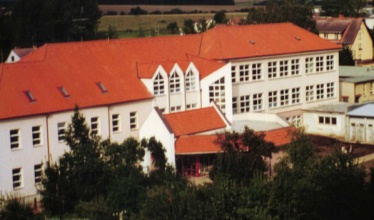 OPAŘANY  165příspěvková organizaceVÝROČNÍ  ZPRÁVAŠkolní rok  2013/2014Opařany 25.9. 2014Obsah:Charakteristika školy	22. Údaje o pracovnících škol	43. Přijímací řízení a další zařazení absolventů škol	54. Výsledky výchovy a jejich další uplatnění	65. Další vzdělávání pedagogických pracovníků	76. Projekty                                                                                    9   7. Akce školy – školní rok 2013/14                                             147. Údaje o posledních výsledcích ČŠI	148. Výroční zpráva o hospodaření školy za rok 2013	15Charakteristika školy1.1.Název školy Základní škola Opařany, od roku 2005/2006 Základní škola a Mateřská škola OpařanyÚplná adresa – 39161 Opařany 165Právní forma – příspěvková organizaceTelefonní spojení : 381287049, fax. 381287049, ŠJ – 381287470, MŠ – 381287615E-mail : reditel@zs.oparany.czIZO: 600064611IČO: 70890773Ředitel školy: Mgr. Jiří KravarZástupce ředitele: Mgr. Hedvika Dolejšová1.2. Název a adresa zřizovatele       Obec Opařany, 39161 Opařany 30 Poslední zařazení do sítě školČ.j. 17213/01-21, rozhodnutí ze dne 1.1.2001 s účinností od 1.1. 20011.4.Seznam pracovišť1.5.Součásti školy1.6. Typ školy      Úplná základní škola, celkem 9 tříd, spojené ročníky nejsouDochází ke spojování tříd na určité předměty v rámci úspor finančních prostředků.1.7. Spádový obvod školyOpařany a nejbližší okolí / Stádlec, Slavňovice, Řepeč, Olší, Hájky, Sítiny, Staré Sedlo, Srlín, Nové Dvory, Podboří, Oltyně, Skrýchov, Kášovice, Křída,Hodušín /1.8.  Materiálně technické zajištění školyMateriálně technické zajištění školy odpovídá provozu a potřebám školy. Učební pomůcky jsou nakupovány podle potřeby, fond učebnic je plánovitě obnovován a doplňován. Pro vyučování některých předmětů jsou k dispozici odborné učebny / chemie, fyziky, přírodopisu, 2 jazykové, žákovská kuchyňka, dílny, počítače 2 učebny, 2 tělocvičny /. Ve školním roce 2013/2014 byla obnovena  druhá počítačová učebna. Vše v  rámci EU peníze školám a z finančních prostředků zřizovatele byly obnoveny počítače v kancelářích.Plně funkční jsou dvě počítačové učebny, do každé učebny je zaveden internet, dataprojektor a učitelé mají k dispozici notebook pro tvorbu DUM a přípravu na výuku.1.9. Školská rada      Školská rada byla zřízena 18.5.  má 9 členů.Schází se 2x do roka a schvaluje školní řád, výroční zprávu. Jsou ji předkládány i ostatní dokumenty školy.       Ve školním roce 2013/14 i nadále pokračuje práce ŠR.1.10. Vzdělávací program školyVe všech třídách vyučujeme podle  programu „ Školní vzdělávací program pro základní vzdělávání“. Ve všech třídách byly plány splněny, hospitační činností nebyly shledány žádné závažné nedostatky. V roce 2013/14 byl přidán dodatek k ŠVP a pokračuje dále.1.11. Individuálně integrovaní žáci podle druhu zdravotního postiženíVýuka těchto žáků probíhala podle individuálních plánů. Byla jim věnována individuální péče mimo vyučování – pí. učitelka Podlahová provádí reedukaci – 2 hodiny týdně. Do práce s integrovanými žáky se zapojuje také pí. Marie Dindová – logopedie.2.Údaje o pracovnících školy2.1. Přehled o zaměstnancích školy2.2. Kvalifikovanost pedagogických pracovníků ve školním roce 2012/13 se nemění.* DPS – doplňkové ped. studium2.3. Hospitační činnostPři hospitační činnosti v roce 2013/14 jsme se zaměřili na jazyky ( Aj a Nj ), Tv a ostatní podle hospitačního plánu. Během hospitací nebyly zjištěny žádné závažné nedostatky v práci pedagogických pracovníků. V dalších letech je třeba pokračovat. Je nutné zmobilizovat hospitační činnost ředitele i jeho zástupce.2.4.Věkové složení na jednotlivých pracovištích3. Přijímací řízení a další zařazení absolventů škol3.1. Zápis do 1. třídy* - jedna – odstěhovala Plzeň3.2. Zápis do MŠV loňském roce došlo k zateplení a výměně oken v MŠ.3.3. Absolventi školy a jejich další uplatnění 4.Výsledky výchovy a vzdělávání žáků4.1. Prospěch žáků 4.2. Chování žáků   4.3.Docházka žákůPřehled volitelných, nepovinných předmětů a zájmových útvarů.2013 / 145. Další vzdělávání pedagogických pracovníků4.5. Způsob zařazení vzdělávací oblasti Výchova k volbě povoláníVýchova k volbě povolání byla integrována do Rv a Ov v 6. – 9. ročníku, dále do předmětu svět práce v  9. ročníku , výstava Vzdělání a řemeslo v  Č. Budějovicích . Výchovný poradce spolupracuje s Úřadem práce Tábor ( profesní testy, přednášky k volbě povolání, vyplňování přihlášek, zájmové testy ). Ve spolupráci se společností SCIO byl v 8.ročníku proveden výzkum studijních předpokladů žáků.Environmentální vzdělávání, výchova a osvěta (EVVO)dlouhodobý školní plánEVVO je nedílnou součástí našeho ŠVP, patří mezi naše priority. EVVO představuje jeden z klíčových preventivních nástrojů ochrany životního prostředí a jedním z prostředků k naplnění udržitelného rozvoje.Školní program EVVO● implementace aspektů životního prostředí a udržitelného rozvoje do jednotlivých předmětů● realizace průřezového tématu Environmentální výchova● volitelný předmět ekologická praktika ● účast na besedách a osvětových programech●  odborné exkurze, školní výlety●  výuka v terénu, poznávání okolního prostředí regionu●  zapojení do sítě škol zabývajících se ekologickou výchovou M.R.K.E.V.●  krátkodobé i dlouhodobé projekty – školní, celostátní, mezinárodní ●  organizování sběru nejrůznějších komodit●  prezentace činnosti●  spolupráce s obecním úřadem a dalšími organizacemi ●  další vzdělávání pedagogických pracovníkůPlnění programu enviromentální vzděláváníEnviromentální výchova je vhodně začleněna do jednotlivých učebních plánů 1. – 9. ročníku. Enviromentální výchova rovněž probíhala v rámci volitelného předmětu – ekologická praktika. Naše škola je zařazena do sítě škol zabývajících se ekologickou výchovou – M.R.K.E.V. – metodika a realizace komplexní ekologické výchovy. Jako škola zapojená v této síti soustavně usilujeme o kvalitní a trvale se zlepšující zařazení ekologické výchovy i do celkového života školy ve smyslu Státního programu EVVO. Podílíme se  na plnění projektů ekologického sdružení Tereza.Ochrana člověka za mimořádných situací je rozčleněna do výuky všech ročníků.Plnění programu environmentálního vzdělávání ve školním roce 2012/2013Škola při plnění programu environmentálního vzdělávání vychází z dlouhodobého školního plánu EVVO / environmentální vzdělávání, výchova a osvěta / .Přehled činnosti v oblasti EVVO ve školním roce 2012/2013 : zapojení do sítě škol zabývajících se ekologickou výchovou M.R.K.E.V.členství v ekologickém sdružení Tereza, aktivní práce v různých projektechtohoto sdružení – např. Les ve škole – škola v lese, Kyselý déšť, Lišejníky, Posviťme si na úspory, Obaly bez obalu / celoroční sběr nápojových kartonů /, Všeho s mírouúčast v projektu Planeta Země 3000 aktivní zapojení v   celosvětové akci Clean up the word – Ukliďme svět  / Den Země /úklid okolí školy, obce a lesaceloroční plnění projektu Recyklohraní – sběr baterií a elektrospotřebičů V celorepublikovém hodnocení jsme byli ve školním roce 2012/2013   zařazeni mezi nejaktivnější školy. Jsme držiteli Zlatého diplomu Recyklohraní.výuka v terénu výuka volitelného předmětu ekologická praktika v 9. ročníkuodborné exkurze, školní výlety, vycházky do přírody / Botanická zahrada v Táboře ,   vítání podzimu, ZOO Protivín, Planetárium České Budějovice ap.../výchovné programy, besedy, projekty / Obnovitelné zdroje energie – beseda pro II. stupeň, projekt Globální problémy lidstva, Nekup to ! /péče o květiny ve škole, práce na školní zahradě, úklid okolí školy, rozšířeníkompostu pro odpad ze školní zahradyvědomostní soutěže, olympiády / Přírodovědný klokan, Rybářská  olympiáda, Kapky Země – kapky poznání /výtvarné soutěžepodpora zdravého životního stylu / Ovoce do škol, kroužek Jsme hraví a zdraví, Zdravá pětka – program o zásadách zdravé výživy /prezentace aktivit z oblasti EVVO na internetových stránkách školy a na nástěnkáchspolupráce s Obecním úřadem Opařany / zaměřeno především na problematiku další vzdělávání pedagogických pracovníkůKoordinátor EVVO  : Hedvika DolejšováPlnění programu environmentálního vzdělávání ve školním roce 2013/2014Naše škola má vypracovaný dlouhodobý školní plán EVVO / environmentální vzdělávání, výchova a osvěta /. Je nedílnou součástí  ŠVP a patří k našim prioritám.Přehled činnostiimplementace aspektů životního prostředí a udržitelného rozvoje do jednotlivých předmětůrealizace průřezového tématu Environmentální výchovavolitelný předmět ekologická praktika v 9. ročníkuúčast na besedách, osvětových programech, olympiádách, soutěžích – např. Recyklace        hrou – výjezdní program Recyklohraní, Přírodovědný klokan, Rybářská olympiáda,      výtvarné soutěže – Červen měsíc myslivosti a ochrany přírody, Obrázky pro Tondu apod.odborné exkurze, školní výlety, výstavy – výstava hub v Táboře, dobrodružná výprava       Mraveniště v Písku, Moravský kras, Zeměráj Kovářov, Střední rybářská škola Vodňany,      vodní elektrárna Písek apod.výuka v terénu, poznávání okolního prostředí regionuzapojení do sítě škol zabývajících se ekologickou výchovou M.R.K.E.V.členství v ekologickém sdružení Tereza, plnění  různých projektů tohoto sdružení účast v projektu Planeta Země 3000 zapojení do celosvětové akce Clean up the word – Ukliďme svět a do kampaně Minuta pro Zemi - úklid okolí školy, obce a lesa / Den Země / práce na školní zahradě, úklid okolí školypodpora zdravého životního stylu Ovoce do škol – 1.stupeň●  organizování sběru nejrůznějších komodit      Recyklohraní – sběr baterií, elektrospotřebičů, tonerů a cartridgí     Obaly bez obalu -  sběr nápojových kartonů      Věnuj počítač – využití starých počítačů pro charitativní účely     Pomáháme Kryštůfkovi – sběr víček od PET lahví●  prezentace činnosti na internetu a na nástěnkách●  spolupráce s obecním úřadem a dalšími organizacemi ●  další vzdělávání pedagogických pracovníkůKoordinátorka  EVVO: Hedvika DolejšováProjekty 2013 / 2014Školní projekty 2013 / 2014Naše škola je zapojena do výzvy EU peníze školámOperačního programu Vzdělávání pro konkurenceschopnost.Celý projekt je zaměřen na individualizaci výuky,vytváření nových vzdělávacích materiálů , další vzdělávání pedagogických pracovníkůa na nákup materiálního vybavení školy.1.9. - 2011- zahájení projektuV první fázi jsme obdrželi 645 715,80,- Kč, které jsme použilina obnovu počítačů v učebně, nákup notebooků, dataprojektorůa rozšíření sítě do všech tříd. Učitelé začali vypracovávat  digitálníučební materiály - DUM, na konci února byla vypracována 1. monitorovací zpráva pro MŠMT.Na konci září 2012  byla odeslána  2. monitorovací zpráva pro MŠMT.V listopadu 2012 jsme obdrželi 430 477,20,- Kč na dovybavení učebenICT technikou / např. počítače, interaktivní tabule /.7.března 2013 jsme odeslali 3.monitorovací zprávu pro MŠMT.Dokončili jsme jednotlivé DUM .V září 2013 jsme zpracovali 4. monitorovací zprávu pro MŠMT.V  prosinci 2013 proběhlo 3. výběrové řízení  na dovybavení ICT technikou.Byly pořízeny 2 interaktivní tabule do 1. a 2.třídy a 6 počítačů s monitorydo počítačové učebny.V březnu 2014  jsme odeslali 5.monitorovací zprávua zhodnotili celý projekt.Kvalitnějším vybavením víceúčelové učebnyza kvalitnější přípravou budoucích řemeslníkůprojekt je spolufinancován Evropskou uniíz Evropského zemědělského fondu pro rozvoj venkovav rámci osy IV LEADER Programu rozvoje venkova.Realizací projektu budou vytvořeny podmínkypro kvalitní polytechnickou výchovu, posílen zájem žáků o technické a řemeslné obory.Projekt je realizován za pomoci Občanského sdružení MAS Krajina srdce.Za dotaci 121 000,- Kč jsme pořídili :nářadí a elektrotechnické stavebnice, potřeby na keramiku,laminovačku,, pojízdnou tabuli, přenosné stoličkyRozvoj technického vzdělávání v Jihočeském krajiceloroční projekt  - 9. třída se zúčastní projektových dnůna Střední škole spojů a informatiky v Táboře,tato škola zajistí i organizaci pravidelných technickýchkroužků na naší školeTerezaCeloroční projekt zaměřený na environmentální výchovu/ podrobný přehled aktivit v  samostatné sekci Tereza / Ovoce do školNaše škola se účastní evropského projektu " Ovoce do škol "s finanční podporou Evropského společenství - 1.stupeňZdravé zubyCílem projektu " Zdravé zuby " je zlepšit zubní zdraví u dětí a mládeže, a tak vytvořit  předpoklady k zajištění zdravých zubů i u dospělé populacev budoucích letech. /1. - 5. třída /RecyklohraníVe školním roce 2013 / 2014  vstupuje projekt Recyklohranído 6. ročníku. Do projektu je zapojeno přes 3 000 škol,naše škola každoročně patří mezi ty nejaktivnější.Jsme držiteli " Zlatého diplomu Recyklohraní".Za dobu trvání projektu školy v ČR odevzdaly :23 000 ks použitých mobilních telefonů74 000 kg baterií1 200 000 kg vysloužilého elektrozařízeníV roce 2014 jsme ještě přidali sběr tonerů a cartridgí Za nasbírané body jsme již získali :Stolní fotbal – 3 kusyMultifunkční  laserová tiskárna + průběžně doplňujeme xerografický papírPingpongový stůl – 2 kusySady pro stolní tenis  – 4 kusy  + doplňujeme míčkySoupravy na kreslení – 8 kusů / odměny pro žáky /Výjezdní program Recyklace hrouŠvihadlo s digitálním displejemSada na hru badminton – 11 kusůBranka a hokejka na florbalObaly bez obaluceloroční soutěž ve sběru nápojových kartonůPlaneta Země 3000Madagaskar - příběh pradávné Lemurie / 8. třída /Ukliďme světceloroční projekt ,zapojeni všichni žáci školy- třídění odpadu- sběr nápojových kartonů- celoroční sběr baterií a elektrozařízeníDen Země- úklid okolí školy,obce a lesa v okolí Opařan,  zavěšení nových budekMinuta pro Zemi - zapojení do kampaně Minuta pro Zemi.Hlavním cílem kampaně  je konkrétní praktická pomoc přírodě. Do akce se v celé ČRzapojilo 1 049 účastníků. Odpracovali celkem 349 960 minut.Naše škola darovala Zemi celkem 44 640 minut a skončilatak na 2.místě.Impuls pro kariéruprojekt  určený pro žáky 7.,8. a 9. ročníkuSoučástí projektu jsou exkurze ve vybraných firmách,kde se žáci seznámís výhodami a nevýhodami určitých povolání,s požadavky na jednotlivépracovní pozice, fungováním různých firem ap.Výstupem této aktivity je zatraktivnění technických oborů.Projekt je realizován ve spolupráci s Jihočeskou hospodářskou komorou.Uchopit a pochopitMetodická a informační pomoc s realizací environmentální, multikulturní,osobnostní a sociální  výchovy v jihočeských mateřských a  základních  školách.Tento projekt volně navazuje na projekt Podaná ruka. Slavnost Slabikáře  / 1. a 9.třída / slavnostní předávání Slabikářů v 1.třídě - 14.11.2013Hudební dějiny / 8. třída /charakteristika období, vznik hudebních nástrojů, forem,slavní představitelé vybraného období, hudební ukázkyHudební nástroj / 7. třída /zařzení nástroje do nástrojové skupiny, vznik nástroje,jeho popis, významní hráči, díla pro sólový nástrojJakou hudbu rád/a/ posloucháš ? / 9.třída /Přehled současných hudebních směrů populární hudby,charakteristické znaky oblíbeného směru,představitelé, hudební ukázkyStátní svátky, významné dny, ostatní svátky    občanská výchova / 6.třída /Seznámit se s významnými dny naší historie, které byly uznányjako státní svátky.  Připomenutí významných dnů a ostatních svátkův průběhu roku. Poznávat život lidí v minulosti, kulturní tradice, zvyky a obyčeje.Vánoční dílnaprojektový den 1. a 9.třídy - 13.12.2013 Ladovská zima projektový den 1. a 2. třídy - 23.1.2014 Přírodní a kulturní zajímavosti ČR   občanská výchova / 7.třída /Ocenit krásy naší země, uvědomit si, kolik zajímavých místse v naší zemi nachází. Prohloubit vztah k naší zemi a povzbuditzájem o ni. Chránit přírodní a kulturní bohatství naší země. Dětská práva   občanská výchova / 7.třída /Uplatňování dětských práv v reálných situacích.Posuzovat svá vlastní práva a práva jiných.Uvědomit si odlišnosti jiných lidí a nechápat jejako důvod k nepřátelství.Rozpoznat porušování práv. Volba povolání   občanská výchova / 8.třída /Při výběru budoucího povolání přihlížet k osobním vlastnostema schopnostem. Objektivně posoudit své možnosti při rozhodovánío volbě vhodného povolání.Plánovat si významné životní kroky, stanovit si reálné životní cílea nacházet vhodné způsoby a strategie k jejich dosažení.Význam zodpovědné volby povolání pro vlastní život,vytvářet si reálnou představu o vlastní profesní dráze. Globální problémy lidstva  občanská výchova / 9.třída /Zamyslet se nad příčinami globálních problémůa přemýšlet o možnostech jejich řešení.Přijmout spoluzodpovědnost za osud planety a života na ní,žít promyšleně s ohledem na přírodu.  Být vnímaví vůči lidem,kteří potřebují pomoci, být solidární s ostatnímia dle svých možností jim pomáhat.Stop obezitěškolní jídelna je ve školním roce 2013/2014 zapojena do projektuStop obezitě. Cílem  projektu je snižování spotřeby bíléhorafinovaného cukru, konzumace nápojů a potravin s nízkouenergetickou hodnotou a zvyšování vlákniny v jídelníčku.V lednu 2014 jsme získali osvědčení za naplnění podmínekprojektu.Cestujeme po Čecháchčeský jazyk / 6.třída /ČR křížem krážempředstavení jednotlivých krajů v ČRzeměpis / 8.třída /Aprílová školaprojektový den - žáci 9.třídy učili v 1. - 7.tříděVelikonoční dílnaprojektový den 1. a 9.třídy - 11.4.2014Lucemburkové / 4.třída /projektové dny 24. a 25.4.2014Národní divadlo historie a současnost Národního divadlahudební výchova / 6.třída /Člověk / 5.třída /projektový den / 26.května /  Peníze navíc   / 9. třída / Finanční gramotnost - projektový den / 16.června  /Hra, zážitková forma Jak zodpovědně hospodařit Jak se nezadlužit Jak finančně plánovat  do budoucnaVstupenka do 2.třídyspolečná aktivita 1. a 9.třídy / 25.června /Olympijský víceboj 20141.ročník celostátního sportovního projektu                 "Česko sportuje ".Český olympijský výbor nám udělil stříbrný certifikát.Škola dosáhla 97% zapojení žáků.Akce školy ve školních letech 2013/2014 Jsou k dispozici na stránkách školy – www.zs.oparany.cz7. Údaje o posledních výsledcích ČŠIVe školním roce 2009/2010  ( 15. – 19. 3 .) proběhla na naší škole inspekce.Výroční zprávu zpracoval – ředitel školy – Mgr. Jiří Kravar ……………………………….ŠR schvaluje výroční zprávu ………………………………AdresaTřídyPočetžákůveškolnímroce12/1313/1414/1515/1616/1717/1818/19Budova ZŠOpařany 1659185184Budova MŠOpařany 23826355ZŠ12/1313/1414/1515/1616/1717/1818/1919/2020/21Kapacita300300Žáci185184Třídy99Ped.pr.1313MŠ12/1313/1414/1515/1616/1717/1818/1919/2020/21Kapacita5555Žáci6355Třídy22Ped.pr.44ŠD 12/1313/1414/1515/1616/1717/1818/1919/2020/21Kapacita115115Žáci105106Třídy22Ped.pr.22ŠJ12/1313/1414/1515/1616/1717/1818/1919/2020/21Kapacita370370Strav.žáci190179Str.dospěl.9072Zaměstn.3,63,6Vady                              Počet žáků                              Počet žáků                              Počet žáků                              Počet žáků2012/132013/142014/152015/162016/172017/182018/192019/20Mentálně postiženíSluchově postižení11Zrakově postiženíS vadami řeči11Tělesně postiženíS více vadamiz toho hluchoslepíS vývoj. poruchami učení a chování12Celkem34Pracoviště   Počet pracovníků - nepedag.   Počet pracovníků - nepedag.   Počet pracovníků - nepedag.Počet pracovníků nepedagogickýchPočet pracovníků nepedagogickýchPočet pracovníků nepedagogických2012/132013/142014/152015/162016/172017/182018/192019/202020/21ZŠ4/3,54/3,5MŠ11ŠD00ŠJ4/3,64/3,6Celkem9/8,19/8,1PracovištěPočet pracovníků pedagogických a vychovatelůPočet pracovníků pedagogických a vychovatelůPočet pracovníků pedagogických a vychovatelůPočet pracovníků pedagogických a vychovatelůPočet pracovníků pedagogických a vychovatelů2012/132013/142014/152015/162016/172017/182018/192020/212021/22ZŠ1313MŠ4,54ŠD22ŠJCelkem19,519Součást PO     Počet pedagogických pracovníků se vzděláním.     Počet pedagogických pracovníků se vzděláním.     Počet pedagogických pracovníků se vzděláním.     Počet pedagogických pracovníků se vzděláním.     Počet pedagogických pracovníků se vzděláním.SpŠVŠ - PFVŠ jiné+ DPS*ZŠ121ŠD, ŠK2MŠ4Provoz                             Průměrný věk                             Průměrný věk                             Průměrný věk                             Průměrný věk2012/132013/142014/152015/162016/172017/182018/192019/20ŠS45,546,4MŠ46,447,9ZŠ46,446,7Provozní51,548,6Počet dětí u zápisuPočet odkladůPočet odkladůOčekávanýOčekávanýnavrženskutečnostpočet dětípočet tříd2012/1326442212013/14244419*12014/152015/162016/172017/182018/192019/202020/21RokPočet dětí u zápisuPočet přijatýchPočet přijatýchCelkemPolo.- 4 hod.Celoden.2012/131616162013/1415114152014/152015/162016/172017/182018/192019/202020/212021/22RokPočet celkemZ toho přijatých naZ toho přijatých naZ toho přijatých naGymnáz.SOŠ + mat.SOU2012/132041512013/14222202014/152015/162016/172017/182018/192019/202020/212021/22RokPočet žákůProspělo s vyznamen.ProspěloNeklasifikovánOpravky2012/131861117232013/14183116662014/152015/162016/172017/182018/192019/202020/212021/22Snížený st. Snížený st. 12/1313/1414/1515/1616/1717/1818/1919/2021/2222/23 2.stupeň2223.stupeň12/1313/1414/1515/1616/1717/1818/1919/2020/21Zameškané hodiny68247321z toho neomluvené81Průměr na třídu758813Pov. volitelné před.Nepovinné předmětyZájmové útvaryKroužek florbaluInformatikaPohybový kroužekZkusíme to anglickyŠikula – 1. stupeňEkologická praktikaKeramickýCvičení z česk.jazyka12/1313/1414/1515/1616/1717/1818/1919/20Počet vzdělávacích akcí2024Počet účastníků1111Vzdělávací instituceSSS TáborPed. centrum Č.Bud.Ped. centrum PrahaUK PrahaFEK ZČU PlzeňSVIS PrachaticeINFRA - Havl. BrodRočníkové práce - 9. třída - 2012/2013Ročníkové práce - 9. třída - 2012/2013Ročníkové práce - 9. třída - 2012/2013Jméno a příjmeníNázev ročníkové práceVedoucí práceBenda PetrNaše sluneční soustavaKocourek JanBuchcar TomášKulturistikaKravar JiříBuchcarová DenisaKoně - Anglicý plnokrevníkMáchová LenkaCudlínová DenisaPsi - bišonekMáchová LenkaGráf LubošStátní svátky, významné dnyKravarová MarieHořejší LukášNěmecký ovčákMáchová LenkaHořejší Vít SkautingDolejšová HedvikaHrubcová NikolTurecko - lidská právaKravarová MarieKoliha JanMassey FergusonKocourek JanKovář JanLékařství ve starověkuDolejšová HedvikaKovář VítŘecka mytologieDolejšová HedvikaMáchal TomášNovodobé divy světaDolejšová HedvikaPeterková DenisaTitanicDolejšová HedvikaPodsedníková K.Pohádky a filmyPodlahová JanaShorný AdamPamátky UNESCODolejšová HedvikaSoldátová AnetaJak vnímat obrazyJirásková SimonaStiborová LeonaSloniMáchová LenkaŠimák MartinGermánská náboženstvíDolejšová HedvikaŠtecher JanPožární sportKravar JiříŤoupal JakubKarateKravar JiříTruhlářová NelaPloutvové plaváníKocourková DarinaZáveský AdamMotocrossKravar JiříVýroční zpráva o hospodaření za rok 2013Výroční zpráva o hospodaření za rok 2013Základní škola a Mateřská škola Opařany.Základní škola a Mateřská škola Opařany.Výnosy:15 122 679,13 z toho:stravné909 275,50školné v MŠ125 150,00poplatky ve ŠD60 425,00úroky z účtu244,83sponzorský dar0příspěvek zřizovatele2 000 000 příspěvek kraj11 156 000  dotace pro 1. třídu0ostatní výnosy60 618,00EU peníze školám359 493,80Hospodářská činnost451 472,00Náklady:14 964 053,96z toho:mzdy a OON8 101 000,00odvody z mezd2 750 116,00odvody FKSP                                         73 293,00ONIV252 191,00EU peníze školám321 998,00ostatní provoz školy3 046 823,58  Hospodářská činnost418 632,38ZŠ a MŠ Opařany je příspěvkovou organizací zřizovanou obcí. Součástí školy je MŠ, ŠD, ŠK, ŠJ, a školní výdejna v MŠ.V roce 2013 do září navštěvovalo školu 185 žáků, MŠ 63 dětí, ŠD 70 žáků, ŠK 40 žáků, ŠJ poskytovala stravu 190 žákům a 90 dospělým. Od září – 184 žáků, MŠ 55 dětí, ŠD 65 žáků, ŠK 41 žáků, ŠJ 179 žáků a 117 dospělých.ZŠ a MŠ Opařany je příspěvkovou organizací zřizovanou obcí. Součástí školy je MŠ, ŠD, ŠK, ŠJ, a školní výdejna v MŠ.V roce 2013 do září navštěvovalo školu 185 žáků, MŠ 63 dětí, ŠD 70 žáků, ŠK 40 žáků, ŠJ poskytovala stravu 190 žákům a 90 dospělým. Od září – 184 žáků, MŠ 55 dětí, ŠD 65 žáků, ŠK 41 žáků, ŠJ 179 žáků a 117 dospělých.ZŠ a MŠ Opařany je příspěvkovou organizací zřizovanou obcí. Součástí školy je MŠ, ŠD, ŠK, ŠJ, a školní výdejna v MŠ.V roce 2013 do září navštěvovalo školu 185 žáků, MŠ 63 dětí, ŠD 70 žáků, ŠK 40 žáků, ŠJ poskytovala stravu 190 žákům a 90 dospělým. Od září – 184 žáků, MŠ 55 dětí, ŠD 65 žáků, ŠK 41 žáků, ŠJ 179 žáků a 117 dospělých.ZŠ a MŠ Opařany je příspěvkovou organizací zřizovanou obcí. Součástí školy je MŠ, ŠD, ŠK, ŠJ, a školní výdejna v MŠ.V roce 2013 do září navštěvovalo školu 185 žáků, MŠ 63 dětí, ŠD 70 žáků, ŠK 40 žáků, ŠJ poskytovala stravu 190 žákům a 90 dospělým. Od září – 184 žáků, MŠ 55 dětí, ŠD 65 žáků, ŠK 41 žáků, ŠJ 179 žáků a 117 dospělých.ZŠ a MŠ Opařany je příspěvkovou organizací zřizovanou obcí. Součástí školy je MŠ, ŠD, ŠK, ŠJ, a školní výdejna v MŠ.V roce 2013 do září navštěvovalo školu 185 žáků, MŠ 63 dětí, ŠD 70 žáků, ŠK 40 žáků, ŠJ poskytovala stravu 190 žákům a 90 dospělým. Od září – 184 žáků, MŠ 55 dětí, ŠD 65 žáků, ŠK 41 žáků, ŠJ 179 žáků a 117 dospělých.Hospodářský výsledek je 158.625,17 KčV loňském roce jsme žádali Kraj o dvě dotace - sport a zařízení víceúčelové učebny. V loňském roce jsme žádali Kraj o dvě dotace - sport a zařízení víceúčelové učebny. V loňském roce jsme žádali Kraj o dvě dotace - sport a zařízení víceúčelové učebny. V loňském roce jsme žádali Kraj o dvě dotace - sport a zařízení víceúčelové učebny. V loňském roce jsme žádali Kraj o dvě dotace - sport a zařízení víceúčelové učebny. 